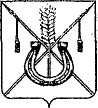 АДМИНИСТРАЦИЯ КОРЕНОВСКОГО ГОРОДСКОГО ПОСЕЛЕНИЯКОРЕНОВСКОГО РАЙОНАПОСТАНОВЛЕНИЕот 01.12.2023   		                                                  			  № 1623г. КореновскО проекте решения Совета Кореновского городского поселения Кореновского района «О передаче части полномочий Кореновского городского поселения Кореновского района в области организациии осуществления мероприятий по территориальной и гражданской обороне, защите населения и территорий от чрезвычайныхситуаций природного и техногенного характера в части функционирования органа повседневного управления – Единойдежурно-диспетчерской службы Кореновского городского поселения Кореновского района муниципальному образованиюКореновский район»В соответствии с решением Совета Кореновского городского поселения Кореновского района от 22 апреля 2014 года № 426 «Об утверждении Положения «О порядке внесения проектов нормативных правовых актов в Совет Кореновского городского поселения», администрация Кореновского городского поселения Кореновского района п о с т а н о в л я е т:1. Согласиться с проектом решения Совета Кореновского городского поселения Кореновского района «О передаче части полномочий Кореновского городского поселения Кореновского района в области организации и осуществления мероприятий по территориальной и гражданской обороне, защите населения и территорий  от чрезвычайных ситуаций природного и техногенного характера в части функционирования органа повседневного управления – Единой дежурно-диспетчерской службы Кореновского городского поселения Кореновского района муниципальному образованию Кореновский район». 2. Направить проект решения «О передаче части полномочий Кореновского городского поселения Кореновского района в области организации и осуществления мероприятий по территориальной и гражданской обороне, защите населения и территорий от чрезвычайных ситуаций природного и техногенного характера в части функционирования органа повседневного управления – Единой дежурно-диспетчерской службы Кореновского городского поселения Кореновского района муниципальному образованию Кореновский район» в Совет Кореновского городского поселения Кореновского района для рассмотрения в установленном порядке (прилагается).3. Назначить представителем главы Кореновского городского поселения Кореновского района при обсуждении данного проекта решения в Совете Кореновского городского поселения Кореновского района заместителя главы Кореновского городского поселения Кореновского района, начальника отдела ГО, ЧС и административно-санитарной работе города Я.Е. Слепокурову.4. Общему отделу администрации Кореновского городского поселения Кореновского района (Козыренко) обеспечить размещение настоящего постановления на официальном сайте администрации Кореновского городского поселения Кореновского района в информационно-телекоммуникационной сети «Интернет».5. Постановление вступает в силу со дня его подписания.ГлаваКореновского городского поселенияКореновского района						                     М.О. ШутылевПРОЕКТ РЕШЕНИЯСовета Кореновского городского поселения Кореновского районаот ____________   					                                       № ___О передаче части полномочий Кореновского городского поселения Кореновского района в области организации и осуществления мероприятий по территориальной и гражданской обороне, защите населения и территорий  от чрезвычайных ситуаций природного и техногенного характера в части функционирования органа повседневного управления – Единой дежурно-диспетчерской службы Кореновского городского поселения Кореновского района муниципальному образованию Кореновский районВ соответствии со статьей 14 Федерального закона от 06 октября                             2003 года № 131-ФЗ «Об общих принципах организации                                          местного самоуправления в Российской Федерации», статьями 265 и 269.2 Бюджетного кодекса российской Федерации, Федеральным законом                                   от 21 декабря 1994 года № 68-ФЗ «О защите населения и территорий от чрезвычайных ситуаций природного и техногенного характера», Постановлением Правительства Российской Федерации от 30 декабря 2003 года № 794 «О единой государственной системе предупреждения и ликвидации чрезвычайных ситуаций», уставом Кореновского городского поселения Кореновского, Совет Кореновского городского поселения Кореновского                       района  р е ш и л:1. Передать часть полномочий Кореновского городского поселения Кореновского района в области организации и осуществления мероприятий по территориальной и гражданской обороне, защите населения и территорий  от чрезвычайных ситуаций природного и техногенного характера в части функционирования органа повседневного управления – Единой дежурно-диспетчерской службы Кореновского городского поселения Кореновского района муниципальному образованию Кореновский район с 01 января                       2024 года по 31 декабря 2024 года.2. Поручить главе Кореновского городского поселения                              Кореновского района заключить с администрацией муниципального образования Кореновский район соглашение о передаче части полномочий Кореновского городского поселения Кореновского района в области организации и осуществления мероприятий по территориальной и гражданской обороне, защите населения и территорий  от чрезвычайных ситуаций природного и техногенного характера в части функционирования органа повседневного управления – Единой дежурно-диспетчерской службы Кореновского городского поселения Кореновского района муниципальному образованию Кореновский район3. Финансирование полномочий, указанных в пункте 1                                         настоящего решения, осуществляется за счет средств межбюджетных трансфертов, поступающих в бюджет муниципального                                              образования Кореновский район из бюджета Кореновского городского поселения Кореновского района в объемах и в сроки, установленные Соглашением.4. Настоящее решение подлежит официальному опубликованию и размещению на официальном сайте администрации Кореновского городского поселения Кореновского района в информационно-телекоммуникационной сети «Интернет.5. Настоящее решение вступает в силу со дня подписания.ПРИЛОЖЕНИЕк постановлению	администрацииКореновского городского поселенияКореновского районаот 01.12.2023 № 1623Глава Кореновского городского поселенияКореновского  района                                                                           М.О. ШутылевПредседатель Совета Кореновского городского поселенияКореновского района                                                                                                        Е.Д. Деляниди